MA TRẬN ĐỀ KIỂM TRA MÔN TIN HỌC CUỐI HỌC KÌ II LỚP 5A. Lý thuyết: (5 điểm)Câu 1 : Em hãy khoanh vào trước chữ cái có câu trả lời đúng. 1. Các nút lệnh dùng để sao chép văn bản là?A.   và  B.  và  và 2. Nút lệnh dùng để chèn bảng trong văn bản là:                                        B.                                          C. 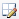 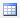 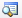 3. Để chèn tệp hình vẽ vào văn bản, sau khi đặt con trỏ soạn thảo tại vị trí muốn chèn ảnh, em cần:A. Vào Insert -> SymbolB. Vào Table -> Insert - > TableC. Vào Insert -> Picture -> From File4. Câu lệnh dùng để làm tính trong Logo?	A. Print hoặc Show	B. LABEL	C. Repeat5. Trong phần mềm Word, để tạo bảng  mới (Table) em thực hiện thao tác sau:Nháy chuột vào Menu Table\ Insert\ TableNháy chuột vào Menu Table\ Delete\ TableNháy chuột vào Menu Table\ Insert\ RowNháy chuột vào Menu Table\ Delete\ Row6. Trong khi gõ phím, em cần lấy hàng phím nào làm chuẩn?	A. Hàng phím số				B. Hàng phím trên	C. Hàng phím dưới 			D. Hàng phím cơ sở.7. Muốn Rùa quay phải một góc 90 độ em dùng lệnh nào?	A. RT 90					B. LT 90	C. FD 90					D. PU 908. Trong phần mềm Logo, để rùa lùi lại 100 bước ta gõ lệnh sau.	A. FD 100				B. BK 100	C. RT 100				D. LT 1009. Để Rùa viết lên dòng chữ Hello lên màn hình logo em sử dụng lệnh nào?	A. Label ‘hello				B. Label “hello	C. Label  “Hello				D. Label [hello]10. Trong phần mềm Logo, để  Rùa vẽ hình vuông cạnh 100 bước  em gõ lệnh:          A.  REPEAT 3 [FD 100 RT 90]                B.   REPEAT 4 [FD 100 RT 90]                  C.   REPEAT 4 [FD 50 RT 90]                 D.   REPEAT 4 [FD 100 RT 360/3]  B. Thực hành (5 điểm) Câu 1: Em hãy tạo và trình bày tờ lịch tháng 4 năm 2017 và lưu trữ vào máy với tên tệp “lich thang 4”:THÁNG 4 - 2017Câu 2: Viết chương trình gồm một hoặc nhiều thủ tục để tạo ra hình tam giác có cạnh là 100. ĐÁP ÁN VÀ BIỂU ĐIỂM CHẤM ĐỀ KIỂM TRA CUỐI HỌC KÌ II MÔN TIN HỌC LỚP 5PhầnA. Lý thuyết (5 điểm)Câu 1: (2 điểm) mỗi ý đúng 0,5 điểm1. B(0,5 điểm)2. B (0,5 điểm)3. C (0,5 điểm)4. A (0,5 điểm)5. A(0,5 điểm)6. D (0,5 điểm)7. A (0,5 điểm)8. B (0,5 điểm9. C (0,5 điểm)10. B (0,5 điểmPhần B. Thực hành (5 điểm)Câu 1(2,5 điểm)- Học sinh tạo được bảng 1 điểm- Học sinh gõ đầy đủ nội dung vào trong bảng theo mẫu 1 điểm.- Học sinh trình bày tờ lịch đúng theo mẫu 0,5 điểm.Câu 2 (2,5 điểm)- Học sinh thực hành đầy đủ các bướcB1. Học sinh gõ lệnh edit "...      ví dụ edit "tamgiac1 (0,5 điểm)B2: to tamgiac1	Repeat 3[fd 100 rt 120]			(0,5 điểm)            endhoặc học sinh dùng các lệnh để vẽ hình tam giác B3: File->save and exit					(0,5 điểm)B4: gõ lệnh save "...	ví dụ save "baihoc1.lgo	(0,5 điểm)B5: Gõ lệnh load "...	ví dụ load "baihoc1.lgo	(0,5 điểm)Mạch kiến thức, kĩ năng (Chủ đề)Số câu &Số điểmMức 1Mức 1Mức 2Mức 2Mức 3Mức 3Mức 4Mức 4Tổng điểm và tỉ lệ %Tổng điểm và tỉ lệ %Mạch kiến thức, kĩ năng (Chủ đề)Số câu &Số điểmTNKQTN TLTNKQTN TLTNKQTNTLTNKQTNTLTổng điểm%Kỹ năng gõ văn bản bằng phương pháp 10 ngónSố câu112Kỹ năng gõ văn bản bằng phương pháp 10 ngónSố điểm0,50,5110%Soạn thảo văn bản: Tạo bảng,chỉnh sửa cấu trúc và căn lề trong bảngSố câu1113Soạn thảo văn bản: Tạo bảng,chỉnh sửa cấu trúc và căn lề trong bảngSố điểm0.50,53440%Soạn thảo văn bản: Chèn hình vẽ vào văn bảnSố câu11Soạn thảo văn bản: Chèn hình vẽ vào văn bảnSố điểm0.50,55%Logo Số câu1 3116Logo Số điểm0,51,50,524,545%TổngSố câu4511112TổngSố điểm22,50,53210100%Trường Tiểu Học Xuân PhươngTrường Tiểu Học Xuân PhươngKIỂM TRA CUỐI HỌC KÌ IIKIỂM TRA CUỐI HỌC KÌ IIHọ và tên:....................................Họ và tên:....................................Năm học: 2016 – 2017Năm học: 2016 – 2017Lớp: 5....Lớp: 5....Môn: Tin HọcMôn: Tin HọcThời gian làm bài 60 phútThời gian làm bài 60 phútĐiểmNhận xét của giáo viênNhận xét của giáo viênThứ 2Thứ 3Thứ 4Thứ 5Thứ 6Thứ 7Chủ nhật123456789101112131415161718192021222324252627282930